« Se dire » pour négocier un stage Métier de la sécuritéSeconde baccalauréat professionnel métiers de la sécuritéCAP agent de sécurité (Transposable aux autres métiers)Information sur les disciplinesVers un support numérique unique « Me dire...» qui remplace le curriculum vitae et la lettre de motivation.La construction des supports traditionnels de négociation d’une période de formation en milieu professionnel est :- Chronophage (Tous les ans… Dès le début de rentrée de septembre… Sur plusieurs semaines… Avec une échéance à court terme).- Peu valorisante pour le professeur chargé de la mise en œuvre. Son enseignement, perd son sens, peut se trouver exclusivement tourné vers un objectif non atteignable… Le contingent d’heures constitue également une variable qui ajoute une complexité (Le support doit être prêt au plus tard aux congés d’automne pour les entrants).« De guerre lasse », l’enseignant se résigne à donner un modèle à toute la classe, sans valeur ajoutée… "Le professeur a fait à la place de l'élève". Les organisations de stagiaires ne sont pas dupes.Les modalités de négociation des PFMP ont changé…Les envois par voie postale sont devenus désuets (sauf demande exprès d’une organisation ou d’une autorité) et sont facteurs de perte de temps, d’argent. A contrario, le téléphone ou le déplacement sans rendez-vous sur le site constituent des modes plus pertinents pour évaluer rapidement le potentiel intérêt de l’organisation à une requête de stage. Ces techniques permettent également de disposer des modalités pour parvenir à « décrocher une PFMP» (Identifier le décideur, obtenir une adresse mél, un numéro de téléphone, valider les conditions de rendez-vous). Le décideur veut s'entretenir de visu avec le futur stagiaire. Les registres de langue verbal, non verbal et para-verbal non adaptés sont discriminants.La construction d’un support synthétique sous forme de carte mentale qui remplace le traditionnel curriculum vitae et l’exercice très difficile, d’écriture de la lettre de motivation, constitue le but à atteindre de ce support. Il permet également à l’élève de disposer des mots clefs « valeurs communes représentatives de la profession » et dont la maîtrise est déterminante pour aboutir positivement à la négociation du stage.Le support numérique, créé sous un environnement ludique, est destiné à "vivre" par des mises à jour régulières (au retour de chaque PFMP, compte-tenu de nouveaux engagements saisis par l'élève).Les vidéos attachées aux métiers de la sécurité ont été retenues compte tenu de leur intérêt à sortir des fausses représentations souvent véhiculées.Compétences /capacitésDonner du sens aux éléments constitutifs du RAP (référentiel des activités professionnelles) et les traduire dans un support d’appui à la négociation de stage (tâches, activités, qualités pour parvenir au résultat attendu).Attacher les attendus au programme de français dans le cas d’une co-intervention.Disposer d'un "leitmotiv" méthodologique commun à la préparation de l'épreuve E32 du baccalauréat professionnel métiers de la sécurité (Oral des activités professionnelles de la dominante) et EP1 du CAP Agent de sécurité (Exposé relatif à la prévention et dissuasion des actes de négligence et de malveillance).Compétences du Cadre de référence des compétences numériquesDomaine 2 Communication et collaborationC.2.2.  Partager et publier (niveau 2)Domaine 3 Création de contenusC.3.1. Développer des documents textuels (niveau 2)C.3.3. Adapter les documents à leurs finalités (niveau 3)ModalitéHybrideSupports et ressourcesRessources élèvesDocument 1 :  Extrait du fichier PRONOTE Lycée des métiers Ampère Vendôme - Sessions de stage – Entreprises/Organisations - Extraction sur le critère Métiers de la sécuritéDocument 2 : Annexe financière du lycée des métiers Ampère - 41100 VendômeDocument 3 : Fiche ressource « Les métiers de la sécurité et la déontologie »Document 4 : Des agents chargés d’une mission de sécurité « disent » leur métierDocument 5 : Exemple de support unique de négociation de PFMP (qui remplace CV et lettre de motivation)Support élèvesApplication support à s’approprier : https://coggle.it/Application en ligne de création de cartes mentales :Source Legifrance Code de la sécurité intérieure – Livre VI – déontologie de la sécurité privée (possibilité de s’appuyer sur le livre IV, sécurité publique)Calendrier du scénarioLa production commencée dès la 2ème semaine de la rentrée de septembre doit être aboutie aux congés d’automne.Calendrier des évaluationsPour aller plus loinIl est également possible de mener ce scenario, en co-intervention Français -enseignement professionnel.Ci-joint une proposition réalisée par Pascale Goumet-Beauvais, professeur de Lettres-Histoire, Lycée Ampère de Vendôme pour sa contribution et son investissementTableau synoptique professeur de lettres/professeur d’enseignement professionnelProlongements aboutisPremier exemple (Année scolaire 2019-2020)Rencontre au lycée avec 2 professionnels des métiers de la sécurité, travaillant dans la même organisation de sécurité privée, exerçant dans le même établissement recevant du public, et aux profils hors des fausses représentations (un homme de 35 ans d’expérience ancien officier de l'Armée/une jeune femme, un parcours atypique, 2 personnes fortement investies à la déontologie exemplaire qui se complètent) : échanges et mises en situations professionnelles.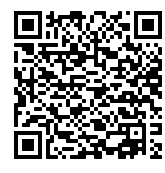 Permalien :https://www.lycee-ampere41.com/la-vie-au-lycee/rencontre-avec-deux-professionnels-pour-les-2nde-ms/Deuxième exemple (Année scolaire 2019-2020)Les sections "métiers de la sécurité" sont sollicitées par les autorités académiques pour appuyer le forum annuel de l'orientation qui se tient à la salle dans la ville préfecture du département. Les 2 journées représentent un flux de 7 000 jeunes (tous les collégiens et lycéens de 3ème et de 1ère des établissements publics et privés du département), plus de 150 autocars, des flux simultanés jusqu'à 600 visiteurs. Une quarantaine d'élèves de CAP-BAC Pro métiers de la sécurité apporte un appui opérationnel. Les 2 professeurs d'enseignement professionnel ne peuvent faire seuls... L'appui des lycéens qu'ils sollicitent est déterminant à la réussite des journées. En effet, la variété des tâches et la responsabilité sont grandes : décompte flux entrants = flux sortants, objectif zéro accident de circulation à l'arrivée et au départ des autocars, respect des consignes préfectorales Vigipirate, prise en charge efficiente des victimes (plusieurs malaises chaque année), gestion du non-respect du règlement intérieur de l'ERP par les adultes, tensions entre jeunes. Le service interne de sécurité de l'établissement sportif couvert qui accueille l'évènement assure sa confiance aux lycéens, par sa discrétion sur le terrain. Dans ce cadre, les professeurs définissent des missions de différents niveaux (Voir permalien ci-dessous). Ils font paraître des offres d'emploi d'équipier, de chef d'équipe. Après avoir été imprégnés des problématiques du site, les élèves se positionnent sur une ou les 2 offres, postulent et sont conviés à un entretien "d'embauche" (2 à 3 élèves simultanément) face à un jury constitué du proviseur-adjoint du lycée, les 2 professeurs d'enseignement professionnel et le professeur de lettres-histoire.  Des choix sont arrêtés par le jury. Les surprises peuvent être grandes : la qualité de la préparation et donc de la prestation orale consécutive bouscule les schémas habituels de la classe. Des élèves qui n'osent pas s'imposer dans le groupe classe habituellement peuvent dégager de réelles qualités d'encadrement alors que des leaders habituels peuvent se faire plus discrets en terme de motivation et de potentiel à leur faire confiance. Le caractère solennel est fort : des élèves ont l'opportunité de participer à la dernière réunion du comité de pilotage sous l'autorité de l'IA-DASEN afin de prendre connaissance des dernières problématiques et procédures à mettre en œuvre et qu'ils rendent compte à leurs pairs en aval.Permalien :Document support des missions "Forum de l'orientation" à répartir auprès de chaque équipe d'élèves :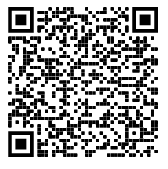 https://www.pearltrees.com/private/id42264224?access=180dc8aa884.284e6a0.75effef7f41f2bdf8dc97d32a1d5e2daLycéeGilles Touboulicgilles.touboulic@ac-orleans-tours.frLycée des métiers Ampère, 41100 VendômeDisciplinesAccompagnement renforcé : Préparation des périodes de formation en milieu professionnel SéancesActivité élèveActivité professeurSéance 1Identifier la variété des lieux potentiels de stageOrdonner des organisations susceptibles d'accueillir des stagiaires Document 1 + Document 2Production AApporter les connaissances nécessaires au classement des organisationsPrésenter les dispositifs facilitateurs de la mobilité (Modalités de remboursement de frais de déplacement et d’hébergement dans un autre internat)Séance 2Identifier les règles comportementales emblématiques des métiers de la sécuritéRepérer et ordonner les mots clefs relatifs à la déontologieLeur donner du sensDocument 3+ Production BDonner du sens au vocabulaire relatif à la déontologieSéance 3Identifier les idées clefs d’une fiche métier : valeurs emblématiques, missions de base, aptitudes/capacités attenduesVisualiser des vidéos "des agents disent leur métier", identifier et organiser les idées clefsDocument 4 +Production CAnimer la restitution des mots clefs et leur classement Apporter du sens au vocabulaire à travers des exemplesSéance 4 « Se dire »Lister les éléments constitutifs :- de votre engagement scolaire (y compris le retour d'expérience du confinement), sportif, au service de la sécurité civile- de ce que l’on dit de vous (Votre entourage familial, amical, vos pairs) etc.Choisir une photo emblématique de vous Questionner l’élève afin de l’amener à dévoiler les idées relevant de son activité et dont il n’est peut-être pas conscientAjuster la formulation des idées afin de leur donner de la valeur ajoutéeSéance 5Construire un support unique de négociation de stageObserver le support modèle de support au service de votre recherche de stage que votre professeur vous présente :Identifier les branches personnalisables et celles communes à tousConstruire votre support grâce à l’outil coggle.it. Le partager avec vos professeurs.Document 5 +Production DAjuster le contenu du support afin de le rendre présentable à un employeurSéance 1Lister des liens familiaux, des relations amicales, de voisinage facilitateurs de votre recherche et de votre mobilitéLister vos lieux de stage potentiels compte tenu Séance 2Rédiger une situation fictive ou issue d'un fait divers qui vous aurait interpellé et que vous pourriez rencontrer dans un lieu de PFMP relevant d'un ou de plusieurs de ces mots clefs.Consignes de rédaction :- Temps des verbes au présent- 3ème personne du singulier ou du pluriel- Acteurs correctement identifiés (fonction, rôle, physique)- Contexte de situation clairement défini- Entre 15 et 20 lignesSéance 3Mettre au propre le tableau des missions, aptitudes, compétences Séance 4Lister les éléments constitutifs de « vous dire »Séance 5Mettre en forme le support unique, « sur mesure » de négociation de PFMP, partageable, traçable, pérenne et adaptableLecture-ÉcritureÉtude de la langue(cours-exercices)Séance d'introductionRéflexion à partir du mot "identité" - Qui suis-je ? (Schéma heuristique)Exercice d'écritureMise en commun de la réflexion sur la notion d'identité sous forme de trace écrite.Séance 1 : LectureEtude du texte d'Annie ERNAUX extrait de son livre Une femme (1988) Le témoignage d'une "émigration sociale" (changement de classe sociale)- repérages au surligneur- élaboration d'un tableau synthétique- synthèse avec un texte à trousSéance 2 : LectureÉtude du texte d'Anny DUPEREY extrait de son livre autobiographique Le Voile noir (1992).Reconstruction du passé et d'une scène de l'enfance à partir d'une vieille photo.Rédaction au présent du mode indicatif pour rendre l’instant plus authentique et plus vivant.Séance 3 : ÉcritureÀ partir d'une photo d'enfance, à la manière d'Anny DUPEREY, faire revivre le moment figé sur la pellicule.Saisie du texte sur poste informatique en tenant compte des corrections du professeur.Séance 4 : Lecture de l'imageNorman ROCKWELLTriple autoportrait (1960)L’autoportrait est-il fidèle à la réalité ? Ce qu’il cache, ce qu’il met en valeur…Réinvestissement de la leçon sur les pronoms -Séance 5 : ÉcritureÉtude de l’extrait d’Annie ERNAUX Les Années (2008)L’utilisation de la 3ème personne du singulier pour parler de soi = la distanciation autobiographiqueA la manière d’Annie ERNAUX, mettre des mots sur ce qui traverse son esprit au moment de la photo de classe en septembre (à l’indicatif présent et à la 3ème personne du singulier).Les classes de mots grammaticalesApprendre à repérer les différentes classes de mots pour dissiper les erreurs d'orthographe (a/à, on/ont, se/ce...etc)- Observation- Leçon- ManipulationLes modes verbauxTableau de classement des modes des verbesLes pronoms- Repérage- Fiche de la leçon- EvaluationLa ponctuation- Repérage- Fiche de la leçon- Exercice